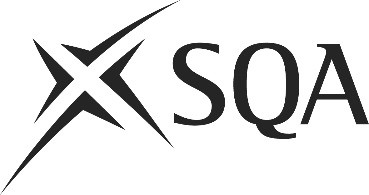 Unit PPL2FBS2 (HL29 04)	Serve Alcoholic and Soft DrinksI confirm that the evidence detailed in this unit is my own work.I confirm that the candidate has achieved all the requirements of this unit.I confirm that the candidate’s sampled work meets the standards specified for this unit and may be presented for external verification.Unit PPL2FBS2 (HL29 04)	Serve Alcoholic and Soft DrinksThis page is intentionally blankUnit PPL2FBS2 (HL29 04)	Serve Alcoholic and Soft DrinksUnit PPL2FBS2 (HL29 04)	Serve Alcoholic and Soft DrinksUnit PPL2FBS2 (HL29 04)	Serve Alcoholic and Soft DrinksUnit PPL2FBS2 (HL29 04)	Serve Alcoholic and Soft DrinksUnit PPL2FBS2 (HL29 04)	Serve Alcoholic and Soft DrinksUnit PPL2FBS2 (HL29 04)	Serve Alcoholic and Soft DrinksSupplementary evidenceCandidate’s nameCandidate’s signatureDateAssessor’s nameAssessor’s signatureDateCountersigning — Assessor’s name(if applicable)Countersigning — Assessor’s signature(if applicable)DateInternal verifier’s nameInternal verifier’s signatureDateCountersigning — Internal verifier’s name(if applicable)Countersigning — Internal verifier’s signature(if applicable)DateExternal Verifier’s initials and date (if sampled)Unit overviewThis unit is about how you provide your customers with a range of drinks during service. It covers alcoholic and non-alcoholic drinks served by a variety of methods including optics, draught and free-pouring. It also covers how you interact with customers to provide a professional and welcoming environment.Sufficiency of evidenceThere must be sufficient evidence to ensure that the candidate can consistently achieve the required standard over a period of time in the workplace or approved realistic working environment.Performance criteriaWhat you must do:There must be evidence for all Performance Criteria (PC). The assessor must assess PCs 1–10 and 12 by directly observing the candidate’s work. PC 11 may be assessed by alternative methods if observation is not possible.Take customer drink orders1	Acknowledge your customers on arrival at the bar.2	Deal with customers in order of arrival at the bar where possible.3	Provide customers with assistance as necessary.4	Ensure your customers have the correct drinks menu to choose from.5	Provide your customers with information which enhances their experience, answering questions and promoting your company’s products and services.6	Assist your customers to make choices where appropriate and take opportunities to maximise the order using sales techniques.7	Identify your customers’ orders correctly and process them promptly and efficiently.Serve alcoholic and soft drinks8	Provide alcoholic drinks to permitted people only.9	Select the appropriate glass, making sure that it is clean and undamaged.10	Pour the drink according to the product that you are serving and serve at the correct temperature with the appropriate garnish or accompaniment.11	Deal with customer incidents efficiently and inform the appropriate person where necessary.12	Keep the preparation/service areas clean.Evidence referenceEvidence descriptionDatePerformance criteriaPerformance criteriaPerformance criteriaPerformance criteriaPerformance criteriaPerformance criteriaPerformance criteriaPerformance criteriaPerformance criteriaPerformance criteriaPerformance criteriaPerformance criteriaEvidence referenceEvidence descriptionDateWhat you must doWhat you must doWhat you must doWhat you must doWhat you must doWhat you must doWhat you must doWhat you must doWhat you must doWhat you must doWhat you must doWhat you must doEvidence referenceEvidence descriptionDate123456789101112Scope/RangeScope/RangeScope/RangeScope/RangeScope/RangeScope/RangeWhat you must cover:What you must cover:What you must cover:What you must cover:What you must cover:What you must cover:All scope/range must be covered. There must be performance evidence, gathered through direct observation by the assessor of the candidate’s work for:All scope/range must be covered. There must be performance evidence, gathered through direct observation by the assessor of the candidate’s work for:All scope/range must be covered. There must be performance evidence, gathered through direct observation by the assessor of the candidate’s work for:All scope/range must be covered. There must be performance evidence, gathered through direct observation by the assessor of the candidate’s work for:All scope/range must be covered. There must be performance evidence, gathered through direct observation by the assessor of the candidate’s work for:All scope/range must be covered. There must be performance evidence, gathered through direct observation by the assessor of the candidate’s work for:two from:a	information on pricesb	information on alcoholic content (ABV)c	information on names and types of drinkd	information style and characteristics of drinkstwo from:e	bottled drinksf	draught drinksg	optic dispensed drinksh	free-pour drinksI	drinks in cansj	drinks in cartonsk	hot drinkstwo from:l	icem	food garnishes n	decorative items or stirrerso	accompaniments for hot drinksone from:p	customers with routine needsq	customers with non-routine needsone from:r	service at the bars	service at the tabletwo from:t	glasswareu	jugs or pitchersv	crockeryw	cutleryx	hot beverage containersy	traysEvidence for the remaining points under ‘what you must cover’ may be assessed through questioning or witness testimony.Evidence for the remaining points under ‘what you must cover’ may be assessed through questioning or witness testimony.Evidence for the remaining points under ‘what you must cover’ may be assessed through questioning or witness testimony.Evidence for the remaining points under ‘what you must cover’ may be assessed through questioning or witness testimony.Evidence for the remaining points under ‘what you must cover’ may be assessed through questioning or witness testimony.Evidence for the remaining points under ‘what you must cover’ may be assessed through questioning or witness testimony.Evidence referenceEvidence descriptionDateScope/RangeScope/RangeScope/RangeScope/RangeScope/RangeScope/RangeScope/RangeScope/RangeScope/RangeScope/RangeScope/RangeScope/RangeScope/RangeScope/RangeScope/RangeScope/RangeScope/RangeScope/RangeScope/RangeScope/RangeScope/RangeScope/RangeScope/RangeScope/RangeScope/RangeEvidence referenceEvidence descriptionDateWhat you must coverWhat you must coverWhat you must coverWhat you must coverWhat you must coverWhat you must coverWhat you must coverWhat you must coverWhat you must coverWhat you must coverWhat you must coverWhat you must coverWhat you must coverWhat you must coverWhat you must coverWhat you must coverWhat you must coverWhat you must coverWhat you must coverWhat you must coverWhat you must coverWhat you must coverWhat you must coverWhat you must coverWhat you must coverEvidence referenceEvidence descriptionDateabcdefghijklmnopqrstuvwxyKnowledge and understandingKnowledge and understandingEvidence referenceand dateWhat you must know and understandWhat you must know and understandEvidence referenceand dateFor those knowledge statements that relate to how the candidate should do something, the assessor may be able to infer that the candidate has the necessary knowledge from observing their performance or checking products of their work. In all other cases, evidence of the candidate’s knowledge and understanding must be gathered by alternative methods of assessment (eg oral or written questioning).For those knowledge statements that relate to how the candidate should do something, the assessor may be able to infer that the candidate has the necessary knowledge from observing their performance or checking products of their work. In all other cases, evidence of the candidate’s knowledge and understanding must be gathered by alternative methods of assessment (eg oral or written questioning).Evidence referenceand dateFor the whole unitFor the whole unitFor the whole unit1Current, relevant legislation relating to licensing, weights and measures and trades description.Take customer ordersTake customer ordersTake customer orders2Why all information given to customers must be accurate, particularly in relation to strength of drinks, special offers and promotions.3Your workplace customer service standard.4Why you should deal with customers in order of arrival where possible.Serve alcoholic and soft drinksServe alcoholic and soft drinksServe alcoholic and soft drinks5Why it is important to check glassware for damage and cleanliness.6Why drinks should be stored and served at the correct temperature.7The correct techniques and equipment for opening drinks.8The correct techniques and your workplace service standard for pouring and serving drinks.9The correct glassware to use for each drink according to your workplace service standard.10How to respond to someone who may be under the influence of excess alcohol or drugs and why it should be reported to the appropriate person.11Why and to whom all customer incidents should be reported.12Why and to whom all breakages should be reported.13Why customer and service areas should be kept clean, tidy and free from rubbish.14The types of unexpected situations which may occur when serving drinks and how to deal with these.EvidenceEvidenceDate123456Assessor feedback on completion of the unit